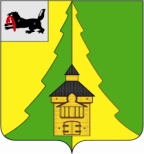 Российская ФедерацияИркутская областьНижнеилимский муниципальный районАДМИНИСТРАЦИЯ____________________________________________________ПОСТАНОВЛЕНИЕОт 01.06.2016 г. №  378г. Железногорск – ИлимскийНа основании заседания межведомственной комиссии по обследованию мест массового пребывания людей от 27.05.2016 г., администрация  Нижнеилимского  муниципального районаПОСТАНОВЛЯЕТ:1. Решение межведомственной комиссии по вопросу «Определения перечня мест с массовым пребыванием людей на межселенной территории МО «Нижнеилимский район», согласно Постановлению Правительства РФ № 272 от 25.03.2015 г. (Протокол № 2 от 27.05.2016 г. прилагается) – утвердить.2. Опубликовать данное постановление в периодическом печатном издании «Вестник Думы и администрации Нижнеилимского муниципального района».3. Контроль за исполнением данного постановления оставляю за собой.И.о мэра района			                                               В.В. ЦвейгартРассылка: в дело-2, юридический отдел,  членам антитеррористической комиссии.Т.А. Полевая31818                                                                Приложение № 1 к Постановлению № 378 от01.06.2016 г.ПРОТОКОЛ № 2Заседания межведомственной комиссии по обследованию мест массового пребывания людей на межселенной территории МО «Нижнеилимский район»        г. Железногорск-Илимский                                                    27 мая 2016 г.	Время: 12.00 час.Место проведения заседания: Зал заседаний информационно-методического центра администрации Нижнеилимского муниципального района          На заседании антитеррористической комиссии Нижнеилимского района присутствовали заместитель председателя Субботкина Н.М., секретарь Полевая Т.А., члены комиссии: Рендоренко Д.Н., Дедюхин Д.Н., Горшков А.А., Кисленко В.Ю., Стефановская А.Л., Елгин В.А., Скрыльников И.В., Ефимов М.С.	Повестка заседания: 	Вопрос 1:  Об обследовании и определении мест массового пребывания людей на межселенной территории МО «Нижнеилимский район» (докладчик: Субботкина Н.М.).	Субботкина Н.М.- ознакомила присутствующих с Постановлением Правительства РФ № 272 от 25.03.2015 года «Об утверждении требований к антитеррористической защищенности мест массового пребывания людей и объектов (территорий), подлежащих охране полицией, и форм паспортов безопасности таких мест и объектов территорий». В перечень не включаются территории (места) на которых при определенных условиях может находиться более пятидесяти человек, которые относятся к сфере деятельности муниципального образования, предполагающей использование территории (места), подлежащего антитеррористической защите (школы, больницы, поликлиники, дошкольные образовательные учреждения, объекты спорта, театры, концертные залы), а также объекты (территории) подлежащие обязательной охране полицией.	Исходя из требований Постановления Правительства РФ № 272 от 25.03.2015 г. на межселенной территории МО «Нижнеилимский район» мест с массовым пребыванием людей нет. Проголосовали единогласно.Решение:1. Представленную информацию принять к сведению.2. Определить, что на межселенной территории МО «Нижнеилимский район», согласно требованиям к антитеррористической защищенности, мест массового пребывания людей нет.Заместитель председателя  комиссии                                       Н.М.  СубботкинаСекретарь комиссии                                                                 Т.А. Полевая«Об утверждении Решения межведомственной комиссии по обследованию мест массового пребывания людей на межселенной территории МО «Нижнеилимский район»»